О назначении публичных слушанийпо актуализации на 2018 год схемы теплоснабжения города Канска на период с 2013 по 2028 годВ соответствии со статьей 6 Федерального закона от 27.07.2010 №190-ФЗ «О теплоснабжении», статьей 16 Федерального закона от 06.10.2003 № 131-ФЗ «Об общих принципах организации местного самоуправления в Российской Федерации», постановления Правительства РФ от 22.02.2012 №154 «О требованиях к схемам теплоснабжения, порядку их разработки и утверждения»,  руководствуясьстатьями 35, 47.2 Устава города Канска, ПОСТАНОВЛЯЮ:1.Назначить публичныеслушания по актуализации на 2018 год                               схемы теплоснабжения города Канска на период с 2013 по 2028 год                             на 11-00 часов11 апреля2017 года по адресу:г. Канск, ул. Ленина,  10 (большой зал городского дома культуры).2.Назначить председательствующим публичных слушаний по актуализации на 2018 год  схемы теплоснабжения города Канска первого заместителя главы города по вопросам жизнеобеспечения П.Н.Иванца, секретарем публичных слушаний –  начальникаМКУ «УС и ЖКХ администрации г. Канска»  О.В.Силкова.3.МКУ «УС и ЖКХ администрации г. Канска» (О.В.Силков):3.1. Обеспечить регистрацию участников и организацию проведения публичных слушаний по актуализации на 2018 год схемы теплоснабжения города;3.2. Обеспечить опубликование в газете «Канский вестник» и размещение  на официальном сайте муниципального образования город Канск  в сети Интернет информационное сообщение о проведении публичных слушаний;3.3. Обеспечить  размещение в течении 3 календарных дней с даты завершения  публичных слушанийпротоколаи заключения по  результатам публичных слушанийна официальном сайте муниципального образования город Канск  в сети Интернет.4. Ведущему специалисту отдела культуры администрации города Канска (Назаровой А.В)  опубликовать в газете «Канский вестник» и разместить на официальном сайте муниципального образования город Канскв сети Интернет:- настоящееПостановление;- информационное сообщение о проведении публичных слушанийпо актуализации на 2018 год  схемы теплоснабжения города Канска;- протокол публичных слушаний и заключение по  результатам публичных слушаний.5.Контроль за исполнениемнастоящего постановления возложить на исполняющего обязанности первого заместителя главы города по вопросам жизнеобеспечения П.Н.Иванца.6.Постановление вступает в силу со дня  опубликования.Глава города Канска                                                                         Н.Н. Качан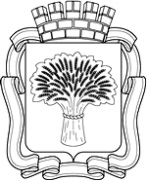 Российская ФедерацияАдминистрация города Канска
Красноярского краяПОСТАНОВЛЕНИЕРоссийская ФедерацияАдминистрация города Канска
Красноярского краяПОСТАНОВЛЕНИЕРоссийская ФедерацияАдминистрация города Канска
Красноярского краяПОСТАНОВЛЕНИЕРоссийская ФедерацияАдминистрация города Канска
Красноярского краяПОСТАНОВЛЕНИЕ30.03.2017№286